Консультация для родителей«Музыкотерапия – как средство оздоровления детей»Муз. руководитель Моисеенко Ж.Н.Музыкотерапия - как одно из важнейших методических средств, влияющих на психическое здоровье ребенка.Исследования известных ученых, педагогов доказывают возможность и необходимость формирования у ребенка памяти, мышления, воображения с очень раннего возраста. Не является исключением и возможность раннего развития у детей музыкальных способностей. Есть данные, которые подтверждают факты влияния музыки на формирующийся в период беременности женщины плод и положительное ее воздействие на весь организм человека в дальнейшем. Музыка всегда претендовала на особую роль в обществе. 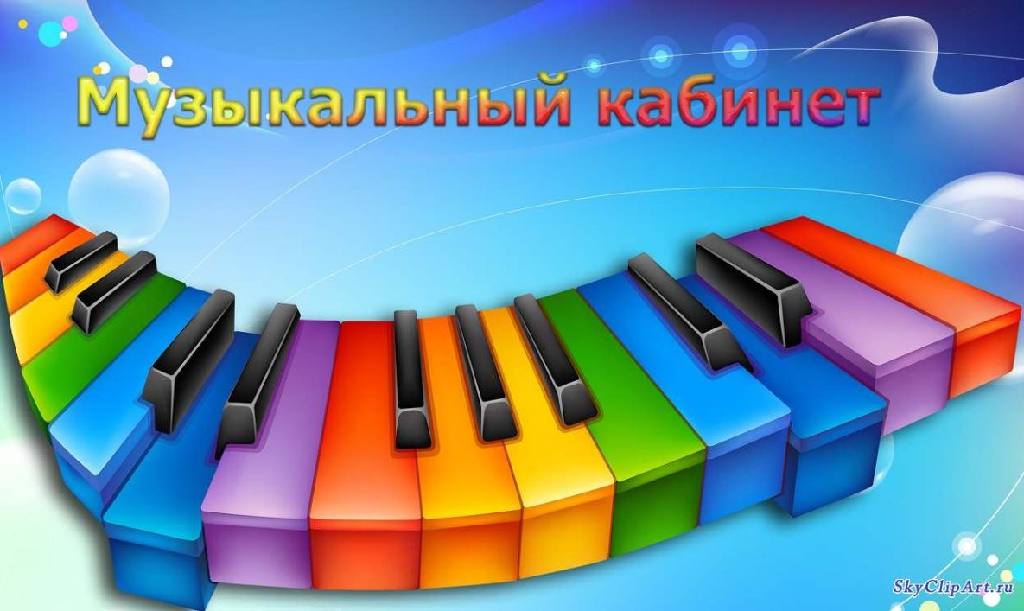 В древние века музыкально-медицинские центры лечили людей от тоски, нервных расстройств, заболеваний сердечно-сосудистой системы. Музыка влияла на интеллектуальное развитие, ускоряя рост клеток, отвечающих за интеллект человека. Не случайно, занятия математикой в пифагорейской школе проходили под звуки музыки, повышающей работоспособность и умственную активность мозга. Музыкой можно изменить развитие: ускорять рост одних клеток, замедлять рост других. Но, главное, музыкой можно влиять на эмоциональное самочувствие человека. Бессмертные музыкальные произведения Моцарта, Бетховена, Шуберта, Чайковского способны активизировать энергетические процессы организма и направлять их на его физическое оздоровление.  Музыкотерапия – метод, использующий музыку, как средство нормализации эмоционального состояния, устранения страхов, двигательных и речевых расстройств, психосоматических заболеваний, отклонений в поведении, при коммуникативных затруднениях. Музыкотерапия представляет собой совокупность приемов и методов, способствующих формированию богатой эмоциональной сферы, и практических занятий и упражнений, способствующих нормализации психической жизни ребенка. Музыка для сна: https://www.oum.ru/audio/zvuki-prirody/zvuki-prirody-dlya-sna/https://ru.sefon.cc/collections/nastroenie/122-sleep/https://www.hobobo.ru/pesni/muzyka-motsarta/dlya-sna/Музыка для пробуждения:https://music.yandex.ru/album/2341688/track/20556356Музыка для хорошего настроения:https://www.youtube.com/playlist?list=PLQv0ZO3tLFD4HSPI4gyg5_Q38VSh7RBAq